INDICAÇÃO Nº 2209/2014Sugere ao Poder Executivo Municipal que proceda a limpeza na rotatória da Avenida Sebastião Paula Coelho, fotos em anexo.Excelentíssimo Senhor Prefeito Municipal, Nos termos do Art. 108 do Regimento Interno desta Casa de Leis, dirijo-me a Vossa Excelência para sugerir que, por intermédio do Setor competente, que proceda a limpeza rotatória da Avenida Sebastião Paula Coelho.Justificativa:Este vereador foi procurador por munícipes, buscando a resolução da atual conjuntura que se encontra a área. Trata-se de uma medida necessária, devido a quantidade de lixos que se encontram na área, causando muitos transtornos aos motoristas e pedestres que lá se locomovem.  Dessa forma, mister se faz uma ação da Prefeitura, a fim de que, se resolva tal impasse no mais breve. Plenário “Dr. Tancredo Neves”, em 09 de Junho de 2014.Emerson Luis Grippe“Bebeto”-Vereador-Anexo: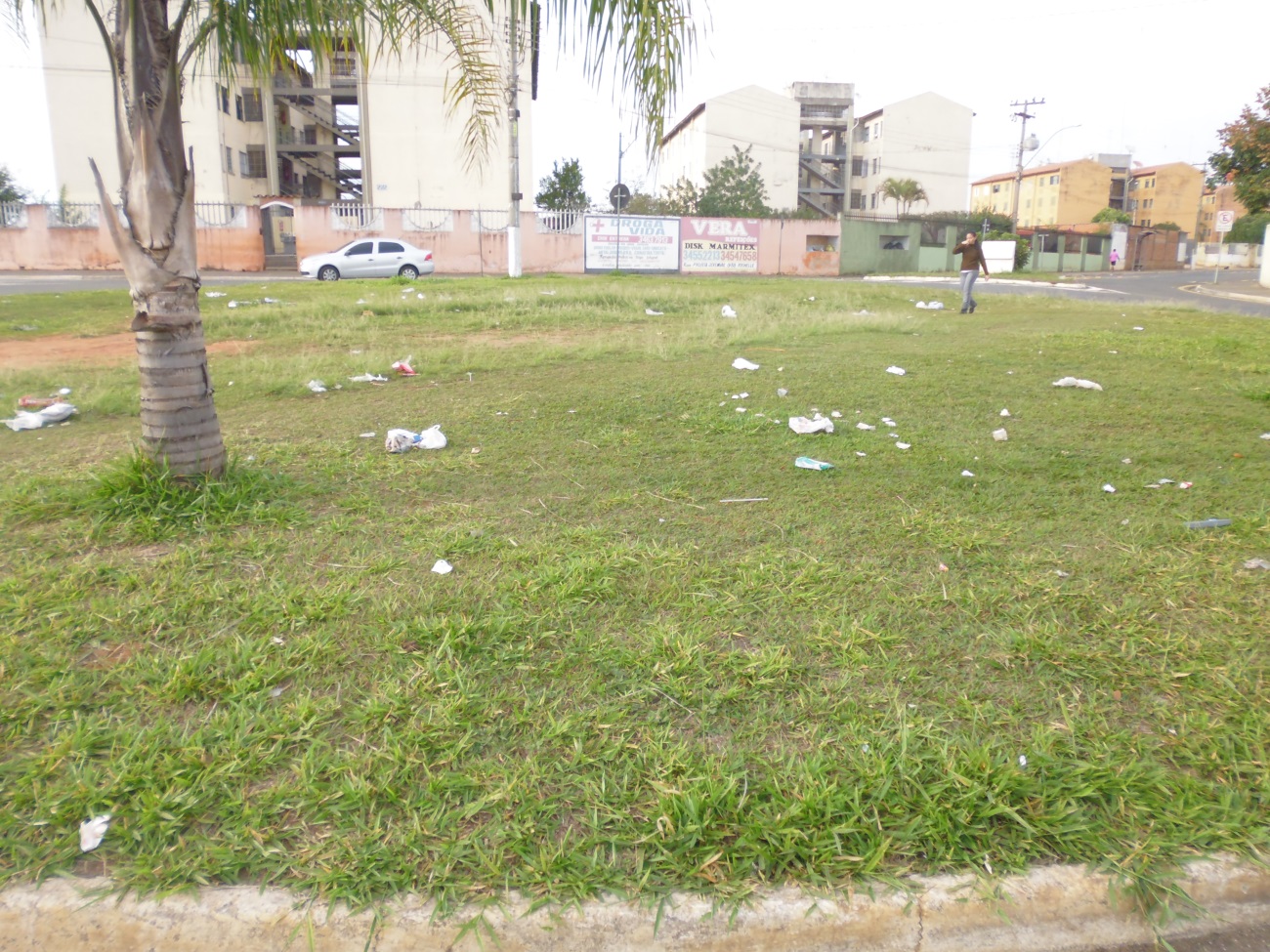 